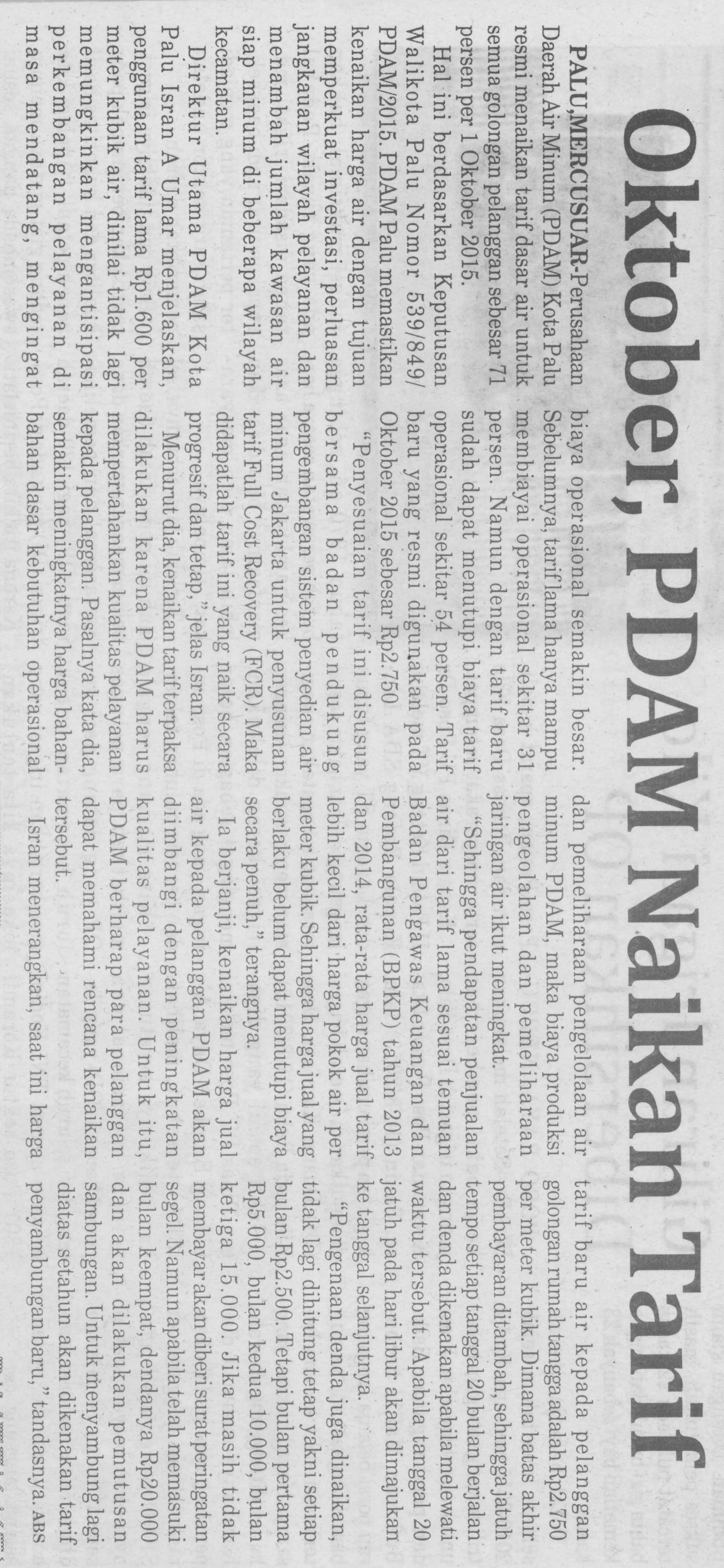 Harian    :  MercusuarKasubaudSulteng 1Hari, tanggal:Kamis, 13 Agustus 2015KasubaudSulteng 1Keterangan:Oktober, PDAM Naikan TarifKasubaudSulteng 1Entitas:PaluKasubaudSulteng 1